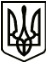 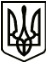 УКРАЇНАМЕНСЬКА МІСЬКА РАДАМенського району Чернігівської областіР О З П О Р Я Д Ж Е Н Н ЯВід 28 квітня 2020 року 		 № 125Про внесення змін до загального фонду бюджету Менської міської об’єднаної територіальної  громади на 2020 рікВідповідно до положень Бюджетного кодексу України, ст. 26 Закону України «Про місцеве самоврядування в Україні», рішення № 700 «Про бюджет Менської міської об’єднаної територіальної громади на 2020 рік» від 26.12.2019 року: З метою оплати судових зборів в порядку безспірного списання коштів з рахунку боржника - Менської міської ради, внести зміни до загального фонду Менської міської ради по апарату управління в сумі 10000,00 грн., а саме: збільшити кошторисні призначення в частині видатків на інші поточні видатки в сумі +10000,00 грн., а зменшити видатки на оплату інших енергоносіїв в сумі -10000,00 грн.(КПКВК 0110150  КЕКВ 2275-10000,00 грн., КЕКВ 2800+10000,00 грн.)2. З метою недопущення кредиторської заборгованості, внести зміни до загального фонду відділу освіти Менської міської ради по загальноосвітніх навчальних закладах, а саме: за рахунок власних надходжень загального фонду: зменшити видатки на оплату теплопостачання в сумі 216000,00 грн., збільшивши видаткову частину на оплату газу в сумі 66000,00 грн. та на оплату інших енергоносіїв в сумі 150000,00 грн.за рахунок коштів дотації з місцевого бюджету на здійснення переданих з державного бюджету видатків з утримання закладів освіти та охорони здоров’я за рахунок відповідної додаткової дотації з державного бюджету: збільшити видатки на оплату теплопостачання в сумі 216000,00 грн., зменшивши видаткову частину на оплату газу в сумі 66000,00 грн. та на оплату інших енергоносіїв в сумі 150000,00 грн.(КПКВК 0611020)3. З метою недопущення кредиторської заборгованості, для придбання насосного агрегата ЕЦВ 6-10-50 для системи водопостачання Величківського старостинського округу, внести зміни до кошторису спеціального фонду в частині власних надходжень Менської міської ради по благоустрою (код доходу 25010100), а саме зменшити кошторисні призначення в частині видатків на оплату предметів та матеріалів в сумі 9000,00 грн., а збільшити кошторисні призначення на придбання обладнання та предметів довгострокового користування в сумі 9000,00 грн.(КПКВК 0116030 КЕКВ 2210-9000,00 грн., КЕКВ 3110+9000,00 грн.)4. Контроль за виконанням розпорядження покласти на начальника фінансового управління В.В.Костенко.Міський голова	Г.А. Примаков